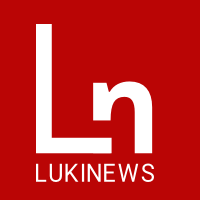 Прайс-лист информационного портала LUKINEWS.RUКОНТАКТЫ:Рекламная служба: info@lukinews.ru, Телефон: 8(811)5-35-05РазмещениеТип баннераСтоимость, рублей в месяцРастяжка главная 1400*240 (Выводится на главной странице над новостями)12 500Баннер-плитка 690*200 (Выводится внутри плиток новостей на главной странице)8 000Баннер в боковой колонке 300*520 (Выводится в боковой колонке сайта (справа) на таких страницах как Новости, Обзоры, Спецпроекты)7 000Баннер под “Читайте также” 310*680 (Выводится под блоками “Читайте также” или, например, “Другие спецпроекты” на таких страницах как Новости, Обзоры, Спецпроекты)6 000Баннер в списке новостей 690*350 (Выводится между блоков новостей на таких страницах как Новости, Обзоры, Спецпроекты)5 500Растяжка 1400*240 на всех страницах16 000СозданиеВид услугиСтоимость, рублейРазработка статического баннера1 500Разработка интерактивного баннера3 000Текстовая реклама на САЙТЕ (информация основана на контенте заказчика)Текстовая реклама на САЙТЕ (информация основана на контенте заказчика)РазмещениеВид текстовой рекламыСтоимость, рублейНовость о компании до 1.000 знаков2 500Новость о компании до 2.000 знаков4 500Рекламная статья до 2.500 знаков3 500Рекламная статья до 4.000 знаков5 000Анонс мероприятия 1 000Текстовая реклама на САЙТЕ НаписаниеВид услугиСтоимость, рублейНаписание коммерческой новости о компании500Написание коммерческой статьи о компании1 000Написание анонса250Проведение коммерческого опроса3 000Выезд на мероприятие компании1 500Нативная реклама (Спецпроекты*, Партнерские материалы*)Нативная реклама (Спецпроекты*, Партнерские материалы*)Жанр материалаСтоимость, рублейПроизводственный репортаж10 000Конъюнктурный обзор10 000Фоторепортаж8 000Интервью8 000Авторская колонка8 000Один день с …8 000Лайфхак (советы)8 000Тест-драйв чего-либо10 000Исторический очерк10 000Комментарий эксперта на заданную тему7 500*В стоимость входит анонсирование материала на сайте, а также в социальных сетях.*В стоимость входит анонсирование материала на сайте, а также в социальных сетях.Мобильная рекламаВид рекламыСтоимость, рублейБаннер в мобильной версии сайта на основном месте10 000Баннер в мобильной версии сайта на второстепенном месте5 000Баннер в мобильном приложении основное место (с апреля 2019)15 000Баннер в мобильном приложении второстепенное место (с апреля 2019)10 000Реклама в социальных сетях Вид рекламыСтоимость, рублейОригинальный пост в ВК*1 500Оригинальный пост в Instagram1 500Репост клиентской новости в ВК1 000Репост клиентской новости в Instagram1 000Закрепление поста на 1 день (ВК или Instagram)3 000Закрепление поста на 3 дня (ВК или Instagram)8 000*создание текста входит в стоимостьВидео-контентРазмещениеВид услугиСтоимость, рублейРеклама перед стартом видео-сюжета10 000ИзготовлениеВид услугиСтоимость, рублейИзготовление видео-ролика (от…)5 000